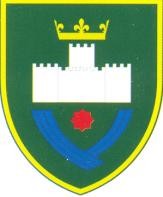 (Prezime i ime podnosioca zahtjeva)                       Grad VisokoSlužba za opću upravu, inspekcijske poslove i boračko-invalidsku zaštitu(Adresa prebivališta)ZAHTJEV ZA NAKNADNI UPIS PODACI O PODNOSIOCU ZAHTJEVA:(Prezime i ime)	(Datum, godina i mjesto rođenja)(Ranije državljanstvo)	(Jedinstveni matični broj)PODACI O RODITELJIMA:(Prezime i ime oca)	(Datum, godina i mjesto rođenja)(Državljanstvo oca)	(Jedinstveni matični broj)(Prezime i ime majke)	(Datum, godina i mjesto rođenja)(Državljanstvo majke)	(Jedinstveni matični broj)PRAVNI OSNOV ZA NAKNADNI UPIS U MATIČNE KNJIGE:PorijekloRođenje na teritoriji BiHNaturalizacijaPo prebivalištu u BiH na dan 06.Aprila 1992, godineDOKAZI:  	Posnosilac zahtjevaOB-QMS-851-110